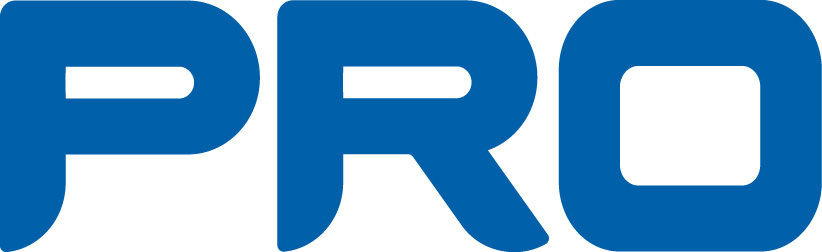 Verksamhetsplan 2021 för PRO Västerbottens länPRO Västerbottens län  skaDriva pensionärernas intressefrågor och verka för att stärka pensionärernas inflytandeFrämja ett nära samarbete mellan distriktet, samorganisationer/samrådsgrupp och föreningar och genomföra gemensam verksamhet och aktiviteterBidra till en positiv medlemsutveckling och medverka till att nya föreningar bildasBidra till att utveckla och stödja samorganisationer/samrådsgrupper och föreningarFastställa föreningarnas verksamhetsområde i samråd med samorganisationen där sådan finns (ur stadgarna)Prioriterade områdenPensionärernas intressefrågor i fokusEtt liv i hälsaVälfärdsteknikMedlemsvård och medlemsvärvningKonsumentmaktStudiedagar som aktiverar och stimulerarEkonomi i balans1. Pensionärernas intressefrågor i fokusPRO påverkar och gör skillnad i frågor som är viktiga för äldre. Det handlar traditionellt om ekonomi, boende, vård och omsorg och inte minst ålders-diskriminering. Men PRO har också ett stort engagemang för klimat- och miljöfrågor.Klimatförändringen är något som berör alla människor. Jorden har blivit varmare, isar smälter, växthuseffekten tilltar och det sker allt fler extrema väderhändelser – orkaner, översvämningar och skogsbränder. Det förändrade klimatet påverkar också hälsan och där äldre personer är en av riskgrupperna.När Naturvårdsverket undersöker svenskarnas attityd till klimatförändringen tror många äldre att de inte kan göra så mycket för att bromsa den. Men visst kan vi det!Under året ska viUppmana och uppmuntra samorganisationer och föreningar att utbilda oss i intressepolitiska frågorAnordna en utbildning ”Intressepolitik och opinionsbildning”Skriva minst två insändare/debattartiklarAnordna föreläsning/information om klimatförändringen och hälsoeffekter. ”Vad kan vi bidra med som enskild person för att minska hotet?”2. Ett liv i hälsaÄldre ska ha förutsättningar att leva ett hälsosamt och stimulerande liv. Det är aldrig för sent med hälsofrämjande och berikande upplevelser tillsammans med andra. Det livslånga lärandet är en del i ett hälsosamt åldrande – det ska vara möjligt att lära nytt hela livet.Hälsosam lanserar ett helt nytt träningsmaterial riktat till pensionärer och äldre - Lättsam träning. Materialet är framtaget i samarbete mellan PRO, Korpen, Gymnastikförbundet och SISU Idrottsböcker.Men det räcker inte med att träna. Maten är också viktig. Behöver då äldre äta annorlunda än andra? Ja, till viss del. Vad som är nyttigt att äta är ungefär samma för alla vuxna, men vid 65+ blir vissa näringsämnen viktigare. Med åldern kan aptiten minska och den som inte orkar äta så stora portioner som tidigare kan då behöva äta lite annorlunda.Många äldre kände sig redan innan utbrottet av covid-19 ensamma och isolerade.

Isoleringen leder till att allt fler äldre mår psykiskt dåligt. Att inte kunna träffa familj och vänner, delta i aktiviteter och röra sig samhället har blivit ett reellt hot mot äldres hälsa och välbefinnande.Under året ska viFortsätta med PRO-vetarna, boule och bridgeFortsätta skriva nyhetsbrevSprida information om PRO HÄLSOSAMSprida information om matens betydelseDelta i projektet Aldrig ensam2. VälfärdsteknikVälfärdsteknik används allt oftare och ska bidra till äldres möjlighet att bibehålla sitt oberoende och leva ett självständigt liv. Användande av välfärdstekniken ska alltid utgå från den äldres självbestämmande, välbefinnande och integritet. Erfarenheterna från pandemin har inte bara visat på nya sätt, utan också än en gång visat på hur viktigt det är att alla har möjlighet att delta. Fortfarande beräknas 10 %, och då många över 65 år, stå utanför den digitala världen.Under året ska viUppmana vårs föreningar och samorganisationer att informera/utbilda medlemmarna om välfärdsteknik inom hälso- och sjukvård och äldreomsorg i första handI RPR och alla KPR arbeta för att förtroendevalda i dessa organ får information om pågående utveckling i dessa frågor.3. Medlemsvård och medlemsvärvningFör att göra skillnad behöver vi vara många. Bland våra medlemmar finns flera generationer. Vår verksamhet måste därför tilltala nya och gamla, yngre och äldre medlemmar. Vi måste vara ett lockande alternativ för dem som ännu inte är medlemmar. Stimulansbidrag utbetalas två gånger per år till den förening som ordnar särskilda medlemsvärvaraktiviteter. Studiekommittén får i uppdrag att erbjuda funktionsträffar/utbildningarKontaktombuden är styrelsens förlängda arm till medlemmarna. Utbildningar för kontaktombuden ska innehålla information om PRO:s organisation, uppgifter och medlemsantalet. Kontaktombuden ska inventera det aktuella läget i föreningen och föreslå hur PRO:s verksamhet kan förändras i takt med nya medlemmars önskemål. Brinner någon lite särskilt för kultur, internationella frågor eller sport kanske denne kan passa i PRO:s Konceptföreningar/intresseföreningar.Under året ska viBetala ut stimulansbidrag om högst 4 000:- till de föreningar som värvar medlemmarHålla kontaktombudsutbildningBilda konceptföreningar/intresseföreningarAnordna Seniormässa på Nolia, Umeå4. KonsumentmaktPå allt mer avreglerade marknader ställs vi ofta inför fler val som kräver att vi har tid och kunskap. Aggressiva försäljningsmetoder lockar människor ini avtalsförhållanden som det kan vara svårt att ta sig ur. Särskilt utsatta är de allra äldsta, som kan ha svårt att freda sig mot påflugna försäljare.Konsumenter ska ges ökad makt och ökad tillgång till kunskap. Medlemmarna ska bli kunniga och medvetna konsumenter för att kunna agera i en avreglerad marknad. För detta krävs fortlöpande information och utbildning i IT-frågor.Under cirka 25 år har PRO genomfört prisundersökningar. Och under tiden har basvarorna i varukorgen ökat, från ursprungliga tjugo till dagens sextio olika varor. För landets pensionärer är prisfrågan viktig – inte minst med dagens pensionssystem, där inkomstpensioner och tilläggspensioner är kopplade till den samhällsekonomiska utvecklingen och löneutvecklingen.Under året ska viUtbilda oss till kunniga och medvetna konsumenter och då särskilt i digitala sammanhang5. Studiedagar som aktiverar och stimulerarPRO Västerbotten ordnar studiedagar, kurser och aktiviteter. Verksamheten grundar sig PROs handlingsprogram för 2018 – 2022 samt PRO Västerbottens verksamhetsplan. Hålla FunktionsutbildningarHålla utbildningar i nytt medlemssystem och hemsidessystemKurser och aktiviteter anordnas i samarbete med ABF6. Ekonomi i balansEkonomin är ett viktigt instrument för att kunna ge medlemmar upplevelser och utbildningar samt för att kunna påverka samhällsutvecklingen. Budgeten ska spegla distriktets målsättningar. Alla ekonomiska åtaganden ska vara sunda och visa distriktets verksamhet.PRO trippelskrap är en viktig inkomstkälla.Under året ska viStimulera till försäljning av PRO trippelskrapPRO VÄSTERBOTTENS län preliminära Studie – Aktivitetsplanering under 2021		OBS!  datum kan ändras under året  PRO-Vetarna tävling		onsdag 15 april , Värdlag  PRO TegÅrsmöte			torsdag 22 april Hotell Lappland, LyckselePRO Bridge tävling		lördag  24 april  ,  Värdlag PRO TegPRO Skraplotterikonferens	tisdag 27 april Hotell Lappland, LyckseleBoule DM			onsdag 11 aug. Värdlag  PRO VännäsSeniormässan		onsdag 8 sept. Umeå , Nolia Höstmöte 			torsdag 14 okt. Hotell Lappland, Lycksele Ordförande –Lotteri konf.	onsdag 24 nov. Hotell Lappland, LyckselePRO  Västerbottens län  DISTRIKTSTYRELSENS MÖTE OCH KONFERENSER 2021Styrelsemöte distriktet		tisdag 9 febr. Hotell Lappland , LyckseleStyrelsemöte distriktet		torsdag 11 mars Hotell Lappland, Lycksele Distriktets planering 2022	torsdag  maj Hotell Lappland, LyckseleStyrelsemöte - distriktet 	fredag maj Hotell Lappland, LyckseleStyrelsemöte distriktet	torsdag 16 sept. Hotell Lappland, Lycksele Styrelsemöte - distriktet	tisdag 23 nov. Hotell Lappland, Lycksele Föreningarna får sin information från Riksorganisationen och distriktet på föreningens e-postadress!PRO Västerbottens länJärnvägsallen 15 E903 28 Umeå090-178622, 076-1472747info@vasterbottens-lan.pro.sewww.pro.se/vasterbottens-lan